附件：2024年足球（男足）特长生实践考试项目及评分标准一、指导思想：为了确保本校招收足球特长生工作的顺利进行、为了检验参加测试的学生现有的足球技战术水平、为了确保公平、公正、公开的招收到人品好、学习好、踢球好的学生，在参考《学生足球运动技能等级评定标准（试行）》的同时又兼顾我校实际情况，特制定此足球特长生实践考试项目及其评分标准。 二、 测试方法与要求（一）立定跳远（10分）1．目的：考查受测运动员爆发力，协调性2．评定：每人3次机会，取最好成绩，成绩评定见评分标准（表1）。（二）5～25米折返跑（20分）1．目的：考查受测运动员起动速度、灵敏及协调性素质。2．办法：从起（终）跑线处设立标志物，向场内直线延伸，分别在5米、10米、15米、20米和25米处各设置一个标志物。（图2）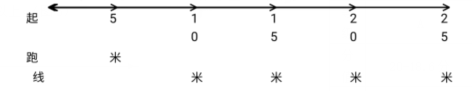 要求：测试者在起（终）跑线处采用站立式起跑，必须按规定依次用手碰倒各折返点标志物，并完成所有折返距离跑回起（终）跑线处时停表。评定：每人一次机会，成绩评定见评分标准。 5～25米折返跑评分表（三）一分钟颠球（10分）1.目的：考查运动员基本功。2.办法：一分钟计时颠球，颠球部位必须要有脚背正面，计一分钟内颠球的总次数。3.要求：颠球开始时必须用脚把球从地面挑起，颠球时需用左右脚正脚背部位或脚背内侧部位交替颠球，单脚连续颠球不计次数。中途球落地必须重新将球从地面挑起颠球。4.评定：每人1次机会，成绩评定参见评分标准。  颠球评分表（四）传接球（20分）1.目的：考查运动员踢球技术的掌握，踢球时的脚法和控球能力。2.办法：考生两人一组，在4*4平方的区域内向间隔28米外的区域内长传球。考生长传球10次，脚法不限；3.要求：考生必须传球和接球需在区域内完成评定：考生每人踢10次，左右脚不限。每传球成功一次得2分，第一落点超出区域不得分。（五）20米运球绕杆射门（20分）1.目的：考查运动员运球技术的掌握，运球时的速度、灵敏和控球能力。2.办法：参考高考足球高水平加试绕杆射门3.评定：每人两次机会，取最好成绩。成绩评定参见评分标准。 20米运球绕杆射门评分表（六）守门员测试方法与要求守门员专项测试内容：踢球、接球、扑球等技术，以及弹跳力、柔韧性实战等素质。1.踢远（20分）①目的：考查守门员发球技术、力量和控球能力。②方法：在罚球区线上截取15米为测试场地，以横线两端分别垂直向场内划两条平行直线，并标出距离数，此两条线的纵长为60米以上。（图5）③测试要求：手抛球用脚发球踢远。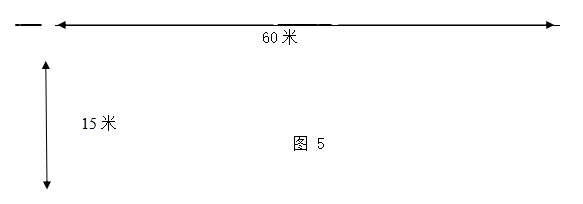 ④评定：每人脚发球踢远（采用踢凌空球、反弹球、定位球等方法不限）六次。去掉最好一次和最差一次，取其中四次成绩平均值作为考生最后成绩。成绩评定参见评分标准。2.手抛球（10分）目的：考查守门员活球时快速手发球的能力。方法：球区线上截取15米为测试场地，以横线两端分别垂直向场内划两条平行直线，并标出距离数，此两条线的纵长为60米以上。3.扑接球，门线技术（30分）①目的：考查守门员扑接球技术和身体协调能力。②方法：守门员扑接位于罚球线外不同角度射来的10个以上来球，（包络远射，下底，单刀等）由考评裁判员对其技术技能进行评定(由考评教师踢球射门)。③要求：守门员做出各种扑接球的技术动作。④评定：由考评教师根据评分标准进行最后评定，成绩评定参见评分标准。（表6）守门员扑接球评分表4.5～25米折返跑（20分）参照标准同上。（七）实战比赛（20分）每位考生根据自己所报位置和评委安排位置，在场上进行实战比赛。针对其表现对考生按照成绩进行打分评定。成绩评定参见评分标准。（表7）表7  实战比赛评分表（八）同分排序原则   所有测试项目结束之后，如果出现总分分数完全相同考生，比赛实战成绩高者，排名靠前。如若实战比赛成绩也完全相同，折返跑成绩高排名靠前。（门将位置也考此项）分值（分）10987654321成绩（米）2.82.65-2.792.51-2.642.4-2.52.2-2.392.1-2.192.0-2.091.9-1.991.8-1.891.7-1.79分值201918171615141312成绩（秒）3232.01-32.3032.31-32.6032.61-32.9032.91-33.2033.21-33.5033.51-33.8033.81-34.1034.11-34.40111098734.41-34.7034.71-35.0035.01-35.3035.31-35.6035.61-35.90分值（分）10987654321成绩（个）160150140130120110100806030分值（分）20191817161514131211109876成绩（秒）7.27.21-7.57.51-7.67.61-7.77.71-7.97.91-8.18.11-8.38.31-8.58.51-8.78.71-8.98.91-9.19.11-9.39.319.5-9.51-9.89.81-10分值20181614121086成绩6055504540353025分值10987654321成绩（米）40353228252321201715等级ABCD分值30-24分23-17分17-11分10分以下技术技能要求技术动作规范，动作运用合理，选位意识好，身体移动快、协调。有领导力，精神属性高。技术动作规范，动作运用较合理，选位意识较好，身体移动快、协调技术动作基本规范，动作运用较合理，选位意识基本合理，身体移动较快、较协调技术动作不规范，动作运用不合理，选位意识不合理，身体移动较慢、不太协调等级ABCD分值20-16分15-11分10-6分5-1分技术技能要求1.技术运用合理2.对抗中接传球准确3.位置职责明确4.攻防转换意识强5.跑动积极、拼抢勇猛1.技术运用较合理2.对抗中接传较球准确3.位置职责较明确4.攻防转换意识较强5.跑动较积极、拼抢较勇猛1.技术运用基本合理2.对抗中接传球基本准确3.位置职责基本明确4.攻防转换意识基本强5.跑动基本积极1.技术运用不合理2.对抗中接传球不准确3.位置职责不明确4.攻防转换意识不强5.跑动不积极、拼抢不勇猛